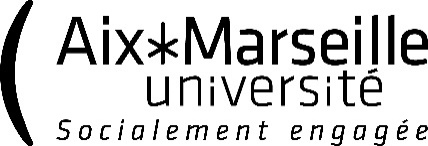 AIX-MARSEILLE UNIVERSITEAIX-MARSEILLE UNIVERSITEELECTIONS A LA COMMISSION DE LA RECHERCHEScrutin des 8 et 9 novembre 2023ELECTIONS A LA COMMISSION DE LA RECHERCHEScrutin des 8 et 9 novembre 2023Collège des UsagersCollège des UsagersSecteur disciplinaire : Nombre de sièges : 1 titulaire et 1 suppléantSecteur disciplinaire : Nombre de sièges : 1 titulaire et 1 suppléantListe : Liste : Soutenue par : Soutenue par : 1Titulaire : 2Suppléant : 